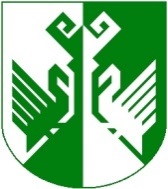 от 25 ноября 2022 года № 548Об утверждении перечня товарных рынковдля развития конкуренции и плана мероприятий («дорожной карты») по содействию развития конкуренции на территории Сернурского муниципального района на 2023-2025 годыВ целях развития конкуренции в Сернурском муниципальном районе Республики Марий Эл, реализации положений «Национального плана ("дорожной карты") развития конкуренции в Российской Федерации на 2021 - 2025 годы», утвержденного Распоряжением Правительства Российской Федерации от 2 сентября 2021 года № 2424-р, и во исполнение распоряжения Правительства Российской Федерации от 17 апреля 2019 года № 768-р «Об утверждении стандарта развития конкуренции в субъектах Российской Федерации», администрация Сернурского муниципального района постановляет:Утвердить прилагаемый перечень товарных рынков для содействия развитию конкуренции в Сернурском муниципальном районе Республики Марий Эл на период 2023-2025 годов годы согласно приложению № 1.Утвердить план мероприятий («дорожную карту») по содействию развитию конкуренции на территории Сернурского муниципального района Республики Марий Эл, на 2023 - 2025 годы согласно приложению № 2.Настоящее постановление вступает в силу с 1 января 2023 года.Контроль за исполнением настоящего постановления возложить на заместителя главы администрации по экономическому развитию территории Волкову Т.М.Глава администрацииСернурского муниципального района                                   А. КугергинИсп. Росляков В.И.(83633) 9-71-42СОГЛАСОВАНО:Заместитель главы администрации Сернурского муниципального района по экономическому развитию территории                                                                   Т.М. Волкова              25.11.2022 г.Руководитель отдела организационно-правовой работы и кадров администрации Сернурского муниципального района                                                                  А.С. Антонов                25.11.2022 г.Перечень товарных рынков для содействия развитию конкуренции в Сернурском муниципальном районе на период 2023 – 2025 годовПриложение № 2к постановлению администрацииСернурского муниципального районаот 25.11.2022 № 548План мероприятий ("дорожная карта") по содействию развитию конкуренции на территории Сернурского муниципального района на период 2023 - 2025 годовI. Общие положения Поддержка конкуренции гарантируется Конституцией Российской Федерации и является одной из основ конституционного строя Российской Федерации, а также постоянным приоритетом государственной политики.Одной из основных задач администрации Сернурского муниципального района является создание условий для формирования благоприятной конкурентной среды на территории Сернурского муниципального района Республики Марий Эл.В целях реализации положений Национального плана ("дорожной карты") развития конкуренции в Российской Федерации на 2021 - 2025 годы», утвержденного Распоряжением Правительства Российской Федерации от 2 сентября 2021 года № 2424-р, в целях реализации Стандарта развития конкуренции, утвержденного распоряжением Правительства Российской Федерации от 17 апреля 2019 г. № 768-р «Об утверждении стандарта развития конкуренции в субъектах Российской Федерации» администрацией Сернурского муниципального района Республики Марий Эл проведена работа по формированию Плана мероприятий («дорожной карты») по содействию развитию конкуренции на территории Сернурского муниципального района на период 2023 - 2025 годов (далее – «Дорожная карта»).Министерство промышленности, экономического развития и торговли Республики Марий Эл (далее – Министерство) является уполномоченным органом по внедрению на территории Республики Марий Эл стандарта развития конкуренции в субъектах Российской Федерации, осуществляющим взаимодействие с Федеральной антимонопольной службой, согласно Соглашению о взаимодействии между Федеральной антимонопольной службой и Правительством Республики Марий Эл от 9 июля 2018 года.Настоящим постановлением администрации утвержден перечень товарных рынков для содействия развитию конкуренции в Сернурском муниципальном районе на период 2023-2025 годов (далее – Перечень товарных рынков).Перечень товарных рынков является одной из составляющих муниципальной «Дорожной карты», наряду с Планом мероприятий по достижению ключевых показателей развития конкуренции в отдельных отраслях (сферах, товарных рынках) экономики в Сернурском муниципальном районе и Системными мероприятиями по развитию конкуренции в Сернурском муниципальном районе, согласованными с отделами администрации Сернурского муниципального района.Муниципальной «Дорожной картой» предусматривается развитие конкуренции в сферах деревообрабатывающей промышленности, агропромышленном комплексе на территории Сернурского муниципального района.Основными целями «Дорожной карты» являются:- создание равных условий для развития конкуренции между хозяйствующими субъектами в отраслях экономики субъекта с учетом районной специфики;- формирование условий для развития, поддержки и защиты субъектов малого и среднего предпринимательства, повышения уровня конкурентоспособности их продукции;- содействие устранению административных барьеров, препятствующих развитию конкуренции на товарных рынках субъекта;- повышение удовлетворённости потребителей за счёт расширения ассортимента товаров, работ, услуг, повышения их качества и снижения цен;- обеспечение присутствия субъектов частной формы собственности на товарных рынках субъекта;- повышение доступности финансовых услуг для субъектов экономической деятельности республики;- достижение к 2025 году числовых значений ключевых показателей и мероприятий по развитию конкуренции на товарных рынках Сернурского муниципального района. Настоящая «Дорожная карта» разработана на основе анализа результатов мониторинга отделами администрации Сернурский муниципального района, ответственных за развитие конкуренции на подведомственных товарных рынках, информации органов местного самоуправления поселений, статистических данных и иных источников информации и определяет перечень мероприятий по развитию конкуренции в Сернурском муниципальном районе на период 2023-2025 годов.При формировании «Дорожной карты» расчет ключевых показателей развития конкуренции осуществлялся в соответствии с Методиками по расчету ключевых показателей развития конкуренции, утвержденными приказом ФАС России от 6 августа 2019 г. № 1059/19 «О внесении изменений в приказ Федеральной антимонопольной службы от 29 августа 2018 года № 1232/18 «Об утверждении Методик по расчету ключевых показателей развития конкуренции в отраслях экономики в субъектах Российской Федерации».Подробный анализ состояния конкурентной среды включается в ежегодный доклад о состоянии и развитии конкурентной среды на рынках товаров, работ и услуг Сернурского муниципального района. II. План мероприятий по достижению ключевых показателей развития конкуренции в отдельных отраслях 
(сферах, товарных рынках) экономики в Сернурском муниципальном районеIII. Системные мероприятия по развитию конкуренции в Сернурском муниципальном районе___________________________________________ШЕРНУРМУНИЦИПАЛЬНЫЙ РАЙОНЫНАДМИНИСТРАЦИЙЖЕАДМИНИСТРАЦИЯ СЕРНУРСКОГО МУНИЦИПАЛЬНОГОРАЙОНАПУНЧАЛПОСТАНОВЛЕНИЕПриложение № 1к постановлению администрации Сернурского муниципального района от 25.11.2022 № 548№Наименование товарного рынкаНаименование ключевого показателяОтветственный 
исполнитель1.Рынок розничной торговликоличество нестационарных торговых объектов Отдел экономики администрации Сернурского муниципального района2.Рынок реализации сельскохозяйственной продукциидоля сельскохозяйственных кооперативов, крестьянских (фермерских) хозяйств, в общем объеме реализации сельскохозяйственной продукции, процентов Отдел сельского хозяйства администрации Сернурского муниципального района3. Рынок в сфере туризмачисленность туристов, посетивших районОтдел культуры администрации Сернурского муниципального района№ п/п№ п/пЦель 
мероприятийЦель 
мероприятийНаименование мероприятияСрок исполненияНаименование 
показателяЦелевые значения показателяЦелевые значения показателяЦелевые значения показателяЦелевые значения показателяЦелевые значения показателяЦелевые значения показателяЦелевые значения показателяЦелевые значения показателяЦелевые значения показателяЦелевые значения показателяЦелевые значения показателяОтветственный 
исполнитель№ п/п№ п/пЦель 
мероприятийЦель 
мероприятийНаименование мероприятияСрок исполненияНаименование 
показателя2022202220232023202320242024202420242025 2025 Ответственный 
исполнитель112234566777888999101. Рынок розничной торговли1. Рынок розничной торговли1. Рынок розничной торговли1. Рынок розничной торговли1. Рынок розничной торговли1. Рынок розничной торговли1. Рынок розничной торговли1. Рынок розничной торговли1. Рынок розничной торговли1. Рынок розничной торговли1. Рынок розничной торговли1. Рынок розничной торговли1. Рынок розничной торговли1. Рынок розничной торговли1. Рынок розничной торговли1. Рынок розничной торговли1. Рынок розничной торговли1. Рынок розничной торговли1. Рынок розничной торговли1.1Создание условий для развития конкуренции на рынке розничной торговли для субъектов малого предпринимательстваСоздание условий для развития конкуренции на рынке розничной торговли для субъектов малого предпринимательстваСоздание условий для развития конкуренции на рынке розничной торговли для субъектов малого предпринимательстваОбеспечение возможности и равных условий хозяйствующим субъектам малых форм для участия в торговых площадках, ярмарках2023-2025 гг.Количество нестационарных торговых объектов 	6667777777Отдел экономики администрация Сернурского муниципального районаОтдел экономики администрация Сернурского муниципального района1.2Создание условий для развития конкуренции на рынке розничной торговли для субъектов малого предпринимательстваСоздание условий для развития конкуренции на рынке розничной торговли для субъектов малого предпринимательстваСоздание условий для развития конкуренции на рынке розничной торговли для субъектов малого предпринимательстваРаазвитие розничной торговли2023-2025 гг.Обеспеченность торговыми площадями (м2 на 1000 чел.)332333333334334334335335335335Отдел экономики администрация Сернурского муниципального районаОтдел экономики администрация Сернурского муниципального района2. Рынок реализации сельскохозяйственной продукции2. Рынок реализации сельскохозяйственной продукции2. Рынок реализации сельскохозяйственной продукции2. Рынок реализации сельскохозяйственной продукции2. Рынок реализации сельскохозяйственной продукции2. Рынок реализации сельскохозяйственной продукции2. Рынок реализации сельскохозяйственной продукции2. Рынок реализации сельскохозяйственной продукции2. Рынок реализации сельскохозяйственной продукции2. Рынок реализации сельскохозяйственной продукции2. Рынок реализации сельскохозяйственной продукции2. Рынок реализации сельскохозяйственной продукции2. Рынок реализации сельскохозяйственной продукции2. Рынок реализации сельскохозяйственной продукции2. Рынок реализации сельскохозяйственной продукции2. Рынок реализации сельскохозяйственной продукции2. Рынок реализации сельскохозяйственной продукции2. Рынок реализации сельскохозяйственной продукции2. Рынок реализации сельскохозяйственной продукции2.1Увеличение доли сельскохозяйственных кооперативов, крестьянских (фермерских) хозяйств в общем количестве сельскохозяйственных организацийУвеличение доли сельскохозяйственных кооперативов, крестьянских (фермерских) хозяйств в общем количестве сельскохозяйственных организацийОказание информационной и методологической помощи предпринимателям (фермерам), реализующим проекты в сфере сельскохозяйственного производстваОказание информационной и методологической помощи предпринимателям (фермерам), реализующим проекты в сфере сельскохозяйственного производства2023-2025 гг.Доля сельскохозяйственных кооперативов, крестьянских (фермерских) хозяйств в общем объеме реализации сельскохозяйственной продукции, процентов3,73,74,04,04,54,54,55,05,05,0Отдел сельского хозяйства администрация Сернурского муниципального районаОтдел сельского хозяйства администрация Сернурского муниципального района2.2Увеличение доли сельскохозяйственных кооперативов, крестьянских (фермерских) хозяйств в общем количестве сельскохозяйственных организацийУвеличение доли сельскохозяйственных кооперативов, крестьянских (фермерских) хозяйств в общем количестве сельскохозяйственных организацийПроведение мероприятий, направленных на повышение информационной открытости закупок крупнейших заказчиков Республики Марий Эл у сельскохозяйственных
 кооперативов, субъектов малого предпринимательства, крестьянских (фермерских) хозяйствПроведение мероприятий, направленных на повышение информационной открытости закупок крупнейших заказчиков Республики Марий Эл у сельскохозяйственных
 кооперативов, субъектов малого предпринимательства, крестьянских (фермерских) хозяйств2023-2025 гг.Доля сельскохозяйственных кооперативов, крестьянских (фермерских) хозяйств в общем объеме реализации сельскохозяйственной продукции, процентов3,73,74,04,04,54,54,55,05,05,0Отдел сельского хозяйства администрация Сернурского муниципального районаОтдел сельского хозяйства администрация Сернурского муниципального района3. Рынок в сфере туризма3. Рынок в сфере туризма3. Рынок в сфере туризма3. Рынок в сфере туризма3. Рынок в сфере туризма3. Рынок в сфере туризма3. Рынок в сфере туризма3. Рынок в сфере туризма3. Рынок в сфере туризма3. Рынок в сфере туризма3. Рынок в сфере туризма3. Рынок в сфере туризма3. Рынок в сфере туризма3. Рынок в сфере туризма3. Рынок в сфере туризма3. Рынок в сфере туризма3. Рынок в сфере туризма3. Рынок в сфере туризма3. Рынок в сфере туризма3.1Развитие туризма в районеРазвитие туризма в районеРазвитие  внутреннего и въездного туризма и отдыха в районеРазвитие  внутреннего и въездного туризма и отдыха в районе2023-2025 гг.Число туристов, посетивших район, в т.ч. резиденцию Деда мороза (тыс.чел.)2,02,02,12,12,22,22,22,32,32,3Отдел культуры администрация Сернурского муниципального районаОтдел культуры администрация Сернурского муниципального районаРазвитие туризма в районеРазвитие туризма в районеЧисло туристов, посетивших район, в т.ч. резиденцию Деда мороза (тыс.чел.)2,02,02,12,12,22,22,22,32,32,3Отдел культуры администрация Сернурского муниципального районаОтдел культуры администрация Сернурского муниципального района№ п/пНаименование 
мероприятияОписание 
проблемы, на решение 
которой направлено
мероприятиеРезультат 
реализации 
мероприятияСрокисполненияВид документаОтветственный исполнитель12345671. Мероприятия, направленные на оптимизацию процедур муниципальных закупок, а также закупок хозяйствующих субъектов, доля муниципального образования которых составляет более 50 %1. Мероприятия, направленные на оптимизацию процедур муниципальных закупок, а также закупок хозяйствующих субъектов, доля муниципального образования которых составляет более 50 %1. Мероприятия, направленные на оптимизацию процедур муниципальных закупок, а также закупок хозяйствующих субъектов, доля муниципального образования которых составляет более 50 %1. Мероприятия, направленные на оптимизацию процедур муниципальных закупок, а также закупок хозяйствующих субъектов, доля муниципального образования которых составляет более 50 %1. Мероприятия, направленные на оптимизацию процедур муниципальных закупок, а также закупок хозяйствующих субъектов, доля муниципального образования которых составляет более 50 %1. Мероприятия, направленные на оптимизацию процедур муниципальных закупок, а также закупок хозяйствующих субъектов, доля муниципального образования которых составляет более 50 %1. Мероприятия, направленные на оптимизацию процедур муниципальных закупок, а также закупок хозяйствующих субъектов, доля муниципального образования которых составляет более 50 %1.1Повышение уровня информационной осведомленности участников 
закупкиа) Обеспечение прозрачности и доступности закупок товаров, работ, услуг, осуществляемых с использованием конкурентных способов определения поставщиков (подрядчиков, исполнителей), предусматривающих:Недопущение злоупотребления при проведении закупки2023 -
2025 гг.Информация о проводимых закупкахАдминистрации района, отдел образования и по делам молодежи администрации, отдел культуры, физической культуры и спорта администрации, бюджетные учреждения1.2Увеличение количества совместных конкурсов и аукционов- устранение случаев (снижение количества) осуществления закупки у единственного поставщикаОбеспечение прозрачности и доступности закупок товаров, работ, услуг2023-
2025 гг.Информация о конкурсах и аукционахОтдел экономики и бюджетные учреждения1.3Увеличение объема конкурентных закупок, осуществленных только для субъектов малого предпринимательства и социально ориентированных некоммерческих организаций- расширение участия субъектов малого и среднего предпринимательства в закупках товаров, осуществляемых 
с использованием конкурентных способов определения поставщиков (подрядчиков)Обеспечение прозрачности и доступности закупок товаров, работ, услуг2023-
2025 гг.,11Информация о закупках для субъектов малого предпринимательства Отдел экономики, отдел образования и по делам молодежи администрации, отдел культуры, физической культуры и спорта администрации, бюджетные учреждения2.Мероприятия, направленные на устранение избыточного муниципального регулирования, а также на снижение административных барьеров2.Мероприятия, направленные на устранение избыточного муниципального регулирования, а также на снижение административных барьеров2.Мероприятия, направленные на устранение избыточного муниципального регулирования, а также на снижение административных барьеров2.Мероприятия, направленные на устранение избыточного муниципального регулирования, а также на снижение административных барьеров2.Мероприятия, направленные на устранение избыточного муниципального регулирования, а также на снижение административных барьеров2.Мероприятия, направленные на устранение избыточного муниципального регулирования, а также на снижение административных барьеров2.Мероприятия, направленные на устранение избыточного муниципального регулирования, а также на снижение административных барьеров2.1Реализация мероприятий, направленных на снижение издержек, связанных 
с подготовкой различных отчетных документов для контрольно-надзорных 
органовб) Устранение избыточного государственного и муниципального регулирования, а также на снижение административных барьеровУпрощение процедуры формирования необходимого перечня документов для осуществления предпринимательской деятельности2023-
2025 гг.План по реализации мероприятий развития конкуренции3. Мероприятия, направленные на совершенствование процессов управления в рамках полномочий органов местного самоуправления объектами муниципальной собственности 3. Мероприятия, направленные на совершенствование процессов управления в рамках полномочий органов местного самоуправления объектами муниципальной собственности 3. Мероприятия, направленные на совершенствование процессов управления в рамках полномочий органов местного самоуправления объектами муниципальной собственности 3. Мероприятия, направленные на совершенствование процессов управления в рамках полномочий органов местного самоуправления объектами муниципальной собственности 3. Мероприятия, направленные на совершенствование процессов управления в рамках полномочий органов местного самоуправления объектами муниципальной собственности 3. Мероприятия, направленные на совершенствование процессов управления в рамках полномочий органов местного самоуправления объектами муниципальной собственности 3. Мероприятия, направленные на совершенствование процессов управления в рамках полномочий органов местного самоуправления объектами муниципальной собственности 3.1Разработка, утверждение и выполнение мероприятий по эффективному управлению муниципальными предприятиями, наделенные правом предпринимательской деятельности при наличии утвержденных Правительством Российской Федерации критериев и целевых показателей в отношении оптимального состава государственной и муниципальной собственности и Методики формирования показателей эффективности управления государственным и муниципальным имуществомв) Совершенствование процессов управления в рамках полномочий органов исполнительной власти субъектов Российской Федерации или органов местного самоуправления, закрепленных за ними законодательством 
Российской Федерации, объектами государственной собственности субъекта Российской Федерации и муниципальной собственности, а также на ограничение влияния государственных и муниципальных предприятий на конкуренциюСовершенствование процессов управления муниципальной собственностью 
Сернурского муниципального района, достижение показателей эффективности управления муниципальным имуществом2023-
2025 гг.План по реализации мероприятий управления муниципальной собственностью 
Сернурского муниципального районаОтдел по управлению муниципальным имуществом и земельными ресурсами администрации 3.2Разработка и утверждение Порядка принятия решений об отчуждении неэффективно используемого (при не достижении установленных показателей эффективности за
 отчетный период) имущества на торгахв) Совершенствование процессов управления в рамках полномочий органов исполнительной власти субъектов Российской Федерации или органов местного самоуправления, закрепленных за ними законодательством 
Российской Федерации, объектами государственной собственности субъекта Российской Федерации и муниципальной собственности, а также на ограничение влияния государственных и муниципальных предприятий на конкуренциюСовершенствование процессов муниципальной собственностью 
Сернурского муни-ципального района, достижение показателей 
эффективности управления муниципальным имуществом2023-
2025 гг.Порядок
принятия 
решений об отчуждении неэффективно используемого имущества на торгахОтдел по управлению муниципальным имуществом и земельными ресурсами администрации 4.  Мероприятия, направленные на создание условий для недискриминационного доступа хозяйствующих субъектов на товарные рынки4.  Мероприятия, направленные на создание условий для недискриминационного доступа хозяйствующих субъектов на товарные рынки4.  Мероприятия, направленные на создание условий для недискриминационного доступа хозяйствующих субъектов на товарные рынки4.  Мероприятия, направленные на создание условий для недискриминационного доступа хозяйствующих субъектов на товарные рынки4.  Мероприятия, направленные на создание условий для недискриминационного доступа хозяйствующих субъектов на товарные рынки4.  Мероприятия, направленные на создание условий для недискриминационного доступа хозяйствующих субъектов на товарные рынки4.  Мероприятия, направленные на создание условий для недискриминационного доступа хозяйствующих субъектов на товарные рынки4.1Организация и проведение ярмарок выходного дня по продаже сельскохозяйственной продукции; специализированных и праздничных ярмарок по продаже сельскохозяйственной продукцииг) создание условий для недискриминационного доступа хозяйствующих субъектов на товарные рынкиУвеличение продаж на потребительском рынке продукции товаропроизводителей частной формы собственности и повышение оборота розничной торговли на ярмарках2023-
2025 гг.План мероприятий по развитию конкуренции на товарных рынкахОтдел сельского, отдел экономики администрации4.2Мониторинг присутствия на полочном пространствепродукции местных товаропроизводителей г) создание условий для недискриминационного доступа хозяйствующих субъектов на товарные рынкиУвеличение доли продаж продукции товаропроизводителей частной формы собственности2023-
2025 гг.Информация о результатах проведенного мониторинга на официальном сайте Отдел экономики администрации5. Мероприятия, направленные на обеспечение равных условий доступа к информации о государственном имуществе субъекта Российской Федерации и имуществе, находящемся в собственности муниципальных образований, в том числе имуществе, включаемом в перечни для предоставления на льготных условиях субъектам малого и среднего предпринимательства, о реализации такого имущества или предоставлении его во владение и (или) пользование, а также о ресурсах всех видов, находящихся в государственной собственности субъекта Российской Федерации и муниципальной собственности, путем размещения указанной информации на официальном сайте Российской Федерации в сети "Интернет" для размещения информации о проведении торгов (www.torgi.gov.ru) и на официальном сайте уполномоченного органа в сети "Интернет"5. Мероприятия, направленные на обеспечение равных условий доступа к информации о государственном имуществе субъекта Российской Федерации и имуществе, находящемся в собственности муниципальных образований, в том числе имуществе, включаемом в перечни для предоставления на льготных условиях субъектам малого и среднего предпринимательства, о реализации такого имущества или предоставлении его во владение и (или) пользование, а также о ресурсах всех видов, находящихся в государственной собственности субъекта Российской Федерации и муниципальной собственности, путем размещения указанной информации на официальном сайте Российской Федерации в сети "Интернет" для размещения информации о проведении торгов (www.torgi.gov.ru) и на официальном сайте уполномоченного органа в сети "Интернет"5. Мероприятия, направленные на обеспечение равных условий доступа к информации о государственном имуществе субъекта Российской Федерации и имуществе, находящемся в собственности муниципальных образований, в том числе имуществе, включаемом в перечни для предоставления на льготных условиях субъектам малого и среднего предпринимательства, о реализации такого имущества или предоставлении его во владение и (или) пользование, а также о ресурсах всех видов, находящихся в государственной собственности субъекта Российской Федерации и муниципальной собственности, путем размещения указанной информации на официальном сайте Российской Федерации в сети "Интернет" для размещения информации о проведении торгов (www.torgi.gov.ru) и на официальном сайте уполномоченного органа в сети "Интернет"5. Мероприятия, направленные на обеспечение равных условий доступа к информации о государственном имуществе субъекта Российской Федерации и имуществе, находящемся в собственности муниципальных образований, в том числе имуществе, включаемом в перечни для предоставления на льготных условиях субъектам малого и среднего предпринимательства, о реализации такого имущества или предоставлении его во владение и (или) пользование, а также о ресурсах всех видов, находящихся в государственной собственности субъекта Российской Федерации и муниципальной собственности, путем размещения указанной информации на официальном сайте Российской Федерации в сети "Интернет" для размещения информации о проведении торгов (www.torgi.gov.ru) и на официальном сайте уполномоченного органа в сети "Интернет"5. Мероприятия, направленные на обеспечение равных условий доступа к информации о государственном имуществе субъекта Российской Федерации и имуществе, находящемся в собственности муниципальных образований, в том числе имуществе, включаемом в перечни для предоставления на льготных условиях субъектам малого и среднего предпринимательства, о реализации такого имущества или предоставлении его во владение и (или) пользование, а также о ресурсах всех видов, находящихся в государственной собственности субъекта Российской Федерации и муниципальной собственности, путем размещения указанной информации на официальном сайте Российской Федерации в сети "Интернет" для размещения информации о проведении торгов (www.torgi.gov.ru) и на официальном сайте уполномоченного органа в сети "Интернет"5. Мероприятия, направленные на обеспечение равных условий доступа к информации о государственном имуществе субъекта Российской Федерации и имуществе, находящемся в собственности муниципальных образований, в том числе имуществе, включаемом в перечни для предоставления на льготных условиях субъектам малого и среднего предпринимательства, о реализации такого имущества или предоставлении его во владение и (или) пользование, а также о ресурсах всех видов, находящихся в государственной собственности субъекта Российской Федерации и муниципальной собственности, путем размещения указанной информации на официальном сайте Российской Федерации в сети "Интернет" для размещения информации о проведении торгов (www.torgi.gov.ru) и на официальном сайте уполномоченного органа в сети "Интернет"5. Мероприятия, направленные на обеспечение равных условий доступа к информации о государственном имуществе субъекта Российской Федерации и имуществе, находящемся в собственности муниципальных образований, в том числе имуществе, включаемом в перечни для предоставления на льготных условиях субъектам малого и среднего предпринимательства, о реализации такого имущества или предоставлении его во владение и (или) пользование, а также о ресурсах всех видов, находящихся в государственной собственности субъекта Российской Федерации и муниципальной собственности, путем размещения указанной информации на официальном сайте Российской Федерации в сети "Интернет" для размещения информации о проведении торгов (www.torgi.gov.ru) и на официальном сайте уполномоченного органа в сети "Интернет"5.1Опубликование и актуализация на официальном сайте администрации в информационно-коммуникационной сети «Интернет» информации об объектах, находящихся в муниципальной собственности Сернурского муниципального района, включая сведения о наименовании объектов, их местонахождении, характеристиках и существующих ограничениях их использования, и обременениях правами третьих лицд) Обеспечение равных условий доступа к информации об имуществе, находящемся в собственности муниципальных образований, в том числе имуществе, включаемом в перечни для предоставления на льготных условиях субъектам малого и среднего предпринимательства, о реализации такого имущества или предоставлении его во владение и (или) пользование, а также о ресурсах всех видов, находящихся в муниципальной собственности, путем размещения указанной информации на официальном сайте Российской Федерации в сети  «Интернет» для размещения информации о проведении торгов (www.torgi.gov.ru) и на официальном сайте уполномоченного органа в сети «Интернет»Обеспечение равных условий доступа к информации о муниципальном имуществе Сернурского муниципального районапостоянноИнформации об объектах, находящихся в муниципальной собственности Сернурского муниципального районаОтдел по управлению муниципальным имуществом и земельными ресурсами администрации 5.2Размещение изменений, вносимых в Перечень  муниципального имущества Сернурского муниципального района, свободного от прав третьих лиц (за исключением права хозяйственного ведения, права оперативного управления, а также имущественных прав субъектов малого и среднего предпринимательства), предназначенного для предоставления во владение и (или) в пользование субъектам малого и среднего предпринимательства и организациям, образующим инфраструктуру поддержки субъектов малого и среднего предпринимательства, утвержденный постановлением администрации, на официальном сайте администрации в информа-ционно-коммуникационной сети «Интернет»д) Обеспечение равных условий доступа к информации об имуществе, находящемся в собственности муниципальных образований, в том числе имуществе, включаемом в перечни для предоставления на льготных условиях субъектам малого и среднего предпринимательства, о реализации такого имущества или предоставлении его во владение и (или) пользование, а также о ресурсах всех видов, находящихся в муниципальной собственности, путем размещения указанной информации на официальном сайте Российской Федерации в сети  «Интернет» для размещения информации о проведении торгов (www.torgi.gov.ru) и на официальном сайте уполномоченного органа в сети «Интернет»Обеспечение равных условий доступа к информации о муниципальном имуществе Сернурского муниципального района л, включенном в перечни для предоставления на льготных условиях субъектам малого и среднего предпринимательствапостоянноИнформация о муниципальной собственности Сернурского муниципального района, включенном в перечни для предоставления на льготных условиях субъектам малого и среднего предпринимательстваОтдел по управлению муниципальным имуществом и земельными ресурсами администрации 5.3Размещение информации о реализации муниципального имущества Сернурского муниципального района на официальном сайте администрации, на официальном сайте Российской Федерации для размещения информации о проведении торгов (www.torgi.gov.ru),д) Обеспечение равных условий доступа к информации об имуществе, находящемся в собственности муниципальных образований, в том числе имуществе, включаемом в перечни для предоставления на льготных условиях субъектам малого и среднего предпринимательства, о реализации такого имущества или предоставлении его во владение и (или) пользование, а также о ресурсах всех видов, находящихся в муниципальной собственности, путем размещения указанной информации на официальном сайте Российской Федерации в сети  «Интернет» для размещения информации о проведении торгов (www.torgi.gov.ru) и на официальном сайте уполномоченного органа в сети «Интернет»Обеспечение равных условий доступа к информации о реализации муниципального имущества Сернурского муниципального районапостоянноИнформация о реализации муниципального имущества Сернурского муниципального районаОтдел по управлению муниципальным имуществом и земельными ресурсами администрации 6. Мероприятия, направленные на повышение уровня финансовой грамотности населения (потребителей) и субъектов малого и среднего предпринимательства, в том числе путем увеличения доли населения республики Марий Эл, прошедшего обучение по повышению финансовой грамотности в рамках Стратегии повышения финансовой грамотности в Российской Федерации на 2017 - 2023 годы, утвержденной распоряжением Правительства Российской Федерации от 25 сентября 2017 г. N 2039-р6. Мероприятия, направленные на повышение уровня финансовой грамотности населения (потребителей) и субъектов малого и среднего предпринимательства, в том числе путем увеличения доли населения республики Марий Эл, прошедшего обучение по повышению финансовой грамотности в рамках Стратегии повышения финансовой грамотности в Российской Федерации на 2017 - 2023 годы, утвержденной распоряжением Правительства Российской Федерации от 25 сентября 2017 г. N 2039-р6. Мероприятия, направленные на повышение уровня финансовой грамотности населения (потребителей) и субъектов малого и среднего предпринимательства, в том числе путем увеличения доли населения республики Марий Эл, прошедшего обучение по повышению финансовой грамотности в рамках Стратегии повышения финансовой грамотности в Российской Федерации на 2017 - 2023 годы, утвержденной распоряжением Правительства Российской Федерации от 25 сентября 2017 г. N 2039-р6. Мероприятия, направленные на повышение уровня финансовой грамотности населения (потребителей) и субъектов малого и среднего предпринимательства, в том числе путем увеличения доли населения республики Марий Эл, прошедшего обучение по повышению финансовой грамотности в рамках Стратегии повышения финансовой грамотности в Российской Федерации на 2017 - 2023 годы, утвержденной распоряжением Правительства Российской Федерации от 25 сентября 2017 г. N 2039-р6. Мероприятия, направленные на повышение уровня финансовой грамотности населения (потребителей) и субъектов малого и среднего предпринимательства, в том числе путем увеличения доли населения республики Марий Эл, прошедшего обучение по повышению финансовой грамотности в рамках Стратегии повышения финансовой грамотности в Российской Федерации на 2017 - 2023 годы, утвержденной распоряжением Правительства Российской Федерации от 25 сентября 2017 г. N 2039-р6. Мероприятия, направленные на повышение уровня финансовой грамотности населения (потребителей) и субъектов малого и среднего предпринимательства, в том числе путем увеличения доли населения республики Марий Эл, прошедшего обучение по повышению финансовой грамотности в рамках Стратегии повышения финансовой грамотности в Российской Федерации на 2017 - 2023 годы, утвержденной распоряжением Правительства Российской Федерации от 25 сентября 2017 г. N 2039-р6. Мероприятия, направленные на повышение уровня финансовой грамотности населения (потребителей) и субъектов малого и среднего предпринимательства, в том числе путем увеличения доли населения республики Марий Эл, прошедшего обучение по повышению финансовой грамотности в рамках Стратегии повышения финансовой грамотности в Российской Федерации на 2017 - 2023 годы, утвержденной распоряжением Правительства Российской Федерации от 25 сентября 2017 г. N 2039-р6.1Составление Бюджета для граждан: к проектам решения Собрания депутатов Сернурского муниципального района Республики Марий Эл на очередной финансовый год и плановый период, к решению Собрания депутатов Сернурского муниципального района Республики Марий Эл на очередной финансовый год и плановый период и к годовым отчетам по исполнению консолидированного бюджета решения Сернурского муниципального района е) Проведение 50 мероприятий ежегодно (потребителей) и субъектов малого и среднего предпринимательства, в том числе путем увеличения доли населения субъекта Российской Федерации, прошедшего обучение по повышению финансовой грамотности в рамках Стратегии повышения финансовой грамотности в Российской Федерации на 2017 - 2023 годы, утвержденной распоряжением Правительства Российской Федерации от 25 сентября 2017 г. № 2039-рОткрытость и 
доступность для граждан информации о составлении и исполнении республиканского бюджета Республики 
Марий Эл2023-
   2025 гг. Проект 
бюджета для гражданФинансовый отдел администрации7. Мероприятия, направленные на обучение муниципальных служащих местного самоуправления Сернурского муниципального района и работниками их подведомственных организаций основам государственной политики в области развития конкуренции и антимонопольного законодательства Российской Федерации7. Мероприятия, направленные на обучение муниципальных служащих местного самоуправления Сернурского муниципального района и работниками их подведомственных организаций основам государственной политики в области развития конкуренции и антимонопольного законодательства Российской Федерации7. Мероприятия, направленные на обучение муниципальных служащих местного самоуправления Сернурского муниципального района и работниками их подведомственных организаций основам государственной политики в области развития конкуренции и антимонопольного законодательства Российской Федерации7. Мероприятия, направленные на обучение муниципальных служащих местного самоуправления Сернурского муниципального района и работниками их подведомственных организаций основам государственной политики в области развития конкуренции и антимонопольного законодательства Российской Федерации7. Мероприятия, направленные на обучение муниципальных служащих местного самоуправления Сернурского муниципального района и работниками их подведомственных организаций основам государственной политики в области развития конкуренции и антимонопольного законодательства Российской Федерации7. Мероприятия, направленные на обучение муниципальных служащих местного самоуправления Сернурского муниципального района и работниками их подведомственных организаций основам государственной политики в области развития конкуренции и антимонопольного законодательства Российской Федерации7. Мероприятия, направленные на обучение муниципальных служащих местного самоуправления Сернурского муниципального района и работниками их подведомственных организаций основам государственной политики в области развития конкуренции и антимонопольного законодательства Российской Федерации7.1Проведение лекций, семинаров по вопросам антимонопольного законодательства Российской 
Федерации с муниципальными служащими органов местного самоуправления Сернурского муниципального района и работниками их подведомственных организацийж) Обучение муниципальных служащих органов местного самоуправления Сернурского муниципального района и работников их подведомственных предприятий и учреждений основам государственной политики в области развития конкуренции и антимонопольного законодательства Российской ФедерацииПовышение 
грамотности
муниципальных служащих органов местного самоуправления Сернурского муниципального района и работников подведомственных организаций в области развития конкуренции и антимонопольного законодательства Российской 
Федерации2023-
2025 гг.План проведения лекций и семинаровОтдел организационно-правой работы и кадров7.2Обеспечение соответствия деятельности органов
 местного самоуправления Сернурского муниципального района требованиям антимонопольного законодательстваж) Обучение муниципальных служащих органов местного самоуправления Сернурского муниципального района и работников их подведомственных предприятий и учреждений основам государственной политики в области развития конкуренции и антимонопольного законодательства Российской ФедерацииСнижение количества нарушений антимонопольного законодательства2023-
2025 гг.Информация о допущенных нарушениях антимонополь-ного законода-тельстваОтдел организационно-правой работы и кадров администрации